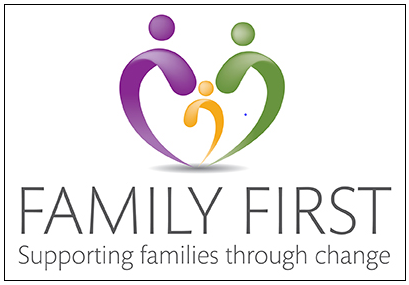 Referral Record Referral Record 1.Referring Agency/OrganisationReferring Agency/OrganisationReferring Agency/OrganisationNameNameOrganisation & AddressOrganisation & AddressPositionPositionEmailEmailTelephoneTelephoneMobileMobileDateDate2. FamilyFamilyFamilyNames and dates of birth of all family membersNames and dates of birth of all family membersAddressAddressTelephoneTelephoneEmail Email Please note Please note By providing an email you are consenting to contact from Family First including a quarterly newsletter. Reason for referralReason for referralPlease identify which of the following areas you are looking for support with: Parental mental health Children’s mental health Parental physical health Children’s physical health Children’s behaviour Issues around educationFamily relationship issues or breakdown Isolation Financial worries Other – please specifyHistory/background information*Please specify any current or historical concerns about domestic abuse History/background information*Please specify any current or historical concerns about domestic abuse Other agencies already working with familyPlease give name of staff/worker etc.Other agencies already working with familyPlease give name of staff/worker etc.Please note we will not usually work with families where children are subject to Child In Need (CIN) or Child Protection (CP).5.Risk Assessment Risk Assessment Risk Assessment In your professional opinion are there any issues / concerns we should know about concerning the household which may impact on the health & safety of our lone working staff and volunteers? Eg specific household members, pets, visitors to the household, known Police concern etc. (Please note that if this is left blank we will not be able to work with the family.) In your professional opinion are there any issues / concerns we should know about concerning the household which may impact on the health & safety of our lone working staff and volunteers? Eg specific household members, pets, visitors to the household, known Police concern etc. (Please note that if this is left blank we will not be able to work with the family.) In your professional opinion are there any issues / concerns we should know about concerning the household which may impact on the health & safety of our lone working staff and volunteers? Eg specific household members, pets, visitors to the household, known Police concern etc. (Please note that if this is left blank we will not be able to work with the family.) 6.Data ProtectionData ProtectionData ProtectionHas the family consented to this referral? YES/NO (please delete as appropriate)We are committed to protecting any personal information we hold about individuals.  We will follow the principles outlined in the Data Protection Act 1998 for processing that information in accordance with our Data Protection Policy.Has the family consented to this referral? YES/NO (please delete as appropriate)We are committed to protecting any personal information we hold about individuals.  We will follow the principles outlined in the Data Protection Act 1998 for processing that information in accordance with our Data Protection Policy.Has the family consented to this referral? YES/NO (please delete as appropriate)We are committed to protecting any personal information we hold about individuals.  We will follow the principles outlined in the Data Protection Act 1998 for processing that information in accordance with our Data Protection Policy.Please return this completed form via secure email to: Sarah Stapleton Service Lead  admin@familyfirst-uk.orgFamily First The Hope Centre 10 St Margarets Street Ipswich IP4 2ATBy post: In a sealed envelope with “Private and Confidential: To be opened by recipient only”Please return this completed form via secure email to: Sarah Stapleton Service Lead  admin@familyfirst-uk.orgFamily First The Hope Centre 10 St Margarets Street Ipswich IP4 2ATBy post: In a sealed envelope with “Private and Confidential: To be opened by recipient only”Please return this completed form via secure email to: Sarah Stapleton Service Lead  admin@familyfirst-uk.orgFamily First The Hope Centre 10 St Margarets Street Ipswich IP4 2ATBy post: In a sealed envelope with “Private and Confidential: To be opened by recipient only”